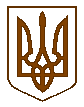 БУЧАНСЬКА     МІСЬКА      РАДАКИЇВСЬКОЇ ОБЛАСТІВ И К О Н А В Ч И  Й         К О М І Т Е ТР  І  Ш  Е  Н  Н  Я«  13_»  вересня 2016 року                                      				   № 392/2місто БучаПро затвердження кошторисної частини проектноїдокументації  по  робочому проекту  «Реконструкціявулиці Назарія Яремчука (від вул. Тарасівська до пров. Олекси Тихого) в  м. Буча   Київської  області»Розглянувши кошторисну частину проектної документації по робочому проекту  «Реконструкція вулиці Назарія Яремчука (від вул. Тарасівська до пров. Олекси Тихого)  в м. Буча Київської області», розроблену ТОВ «Дороги і мости», позитивний експертний звіт від 29.07.2016 № 0743-4298-16/УЕБ, виданий ТОВ «Укрекспертиза в будівництві», з метою  покращення існуючої дорожньої інфраструктури міста Буча та керуючись Законом України «Про місцеве самоврядування в Україні», виконавчий комітет міської радиВИРІШИВ:1.  Затвердити кошторисну частину проектної документації по робочому проекту  «Реконструкція вулиці Назарія Яремчука (від вул. Тарасівська до пров. Олекси Тихого)  в м. Буча Київської області» з наступними показниками:2. Виконання робіт по реконструкції вулиці Назарія Яремчука (від вул. Тарасівська до пров. Олекси Тихого)  в м. Буча Київської області доручити ліцензованій організації.Контроль за виконанням даного рішення покласти на заступника міського голови, О.П.Смолькіна. Найменування показниківОд. виміруПоказникиЗагальна кошторисна вартістьтис. грн6166,856В т.ч. будівельно-монтажні роботитис. грн4870,648інші витратитис. грн268,399Міський головаА.П. ФедорукКеруючий справамиГ.В. СурайПогоджено:Заступник міського головиО.П. СмолькінЗавідувач  юридичним відділом                                                                 Т.О. Шаправський Подання: В.о. директора  КП «Бучабудзамовник»                                          А.М. Косякевич